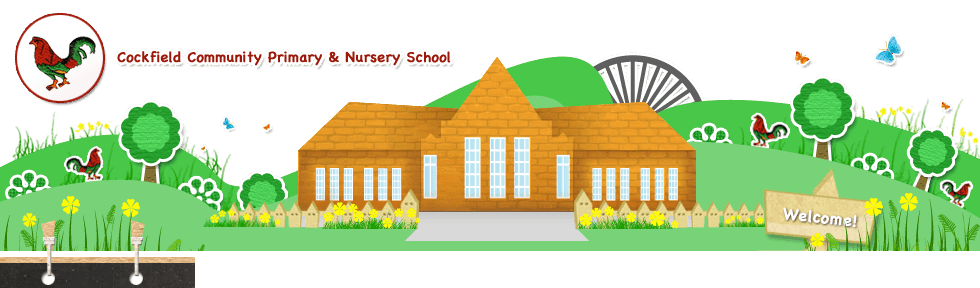 Cockfield Primary School – Catch-up Premium Strategy 2020 - 2021Updated October 2020 / Reviewed February 21/Reviewed May 21/Reviewed July 21Funding allocation (Mainstream Schools)Schools’ allocations will be calculated on a per pupil basis, providing each mainstream school with a total of £80 for each pupil in years reception through to 11.PaymentsThis funding will be provided in 3 tranches. We will provide schools with an initial part payment in autumn 2020, based on the latest available data on pupils. We will then distribute a second grant payment in early 2021, based on updated pupil and place data. For mainstream schools, we will use the 4 to 15 pupil headcount from the October 2020 census.The second grant payment will also take account of the initial part payment made in autumn 2020 so that schools will receive a total of £46.67 per pupil. A further £33.33 per pupil will be paid during the summer term 2021.Though funding has been calculated on a per pupil basis, schools should use the sum available to them as a single total from which to prioritise support for pupils according to their need.As the catch-up premium has been designed to mitigate the effects of the unique disruption caused by coronavirus (COVID-19), the grant will only be available for the 2020 to 2021 academic year. It will not be added to schools’ baselines in calculating future years’ funding allocations.Use of fundsSchools should use this funding for specific activities to support their pupils to catch up for lost teaching over the previous months, in line with the guidance on curriculum expectations for the next academic year. (See also EEF - School Planning Guide 2020-21 )Schools have the flexibility to spend their funding in the best way for their cohort and circumstances.Accountability and monitoringAs with all government funding, school leaders must be able to account for how this money is being used to achieve our central goal of schools getting back on track and teaching a normal curriculum as quickly as possible.Given their role in ensuring schools spend funding appropriately and in holding schools to account for educational performance, governors and trustees should scrutinise schools’ approaches to catch-up from September, including their plans for and use of catch-up funding. This should include consideration of whether schools are spending this funding in line with their catch-up priorities, and ensuring appropriate transparency for parents. (DfE guidance - Coronavirus (COVID-19) catch-up premium - updated 24/08/2020)School OverviewContext of the school and rationale for the strategy Barriers to future attainment Teaching priorities for current academic year i.e. Professional development, recruitment and retention, support for early career teachersTargeted academic support i.e. Structured interventions, small group tuition, 1:1 supportWider strategies i.e. Behaviour approaches, recommendations made in “Safe, Happy, Settled”.Governance – monitoring the effectiveness of the Pupil Premium StrategyNumber of pupils in school YR – Y688 (91)Proportion of disadvantaged 36%Catch-up Premium allocation (No. of pupils x £80)£7040Publish DateOctober 2020Review DatesJanuary 2021, February 2021, July 2021Statement created byK HeatheringtonReviewed by K CostelloGovernor LeadC RacherCockfield Primary School is a small primary school, with the majority of the children coming from the village.  We have a growing percentage of children categorised as disadvantaged (36%), 11% of the whole school are disadvantaged and SEND.Home learning was available for all children from March until July 2020 – some parents struggled to complete this for various reasons, (lack of technology, internet capability, time available to support children, where parents worked or there was more than one child in the household.From March to June, children of Key Workers children continued to attend school.  The maximum number of children who attended each day was 9.  From June when school was open for more year groups six Year 6 children returned to school and 1 Reception child.  From September 2020 when school re-opened for all children attendance has been good – currently 95%.Some parents have told us that some children had struggled to understand the situation and were upset because they could not see their friends.  Some children have not made much progress since March 2020 and some children have regressed.  BarrierDesired outcomeNotes 03/05/21Notes 16/07/21Teachiing prioritiesAStaff and children require training on the effective use of Office 365, to support home learning The new platform is in place, staff, pupils and parents are able to use it effectively.In place and worked well in Spring lockdownTeachiing prioritiesBIn the case of remote learning being necessary, technology available at home was not adequate and children’s ability to complete work independently (unsupervised) was not completed by some children Children are able to access hard copies of all work.  Teachers will be able to assess progress more easily, they will see who is not accessing home learning, therefore further barriers will be overcome.Hard copies made available for some families but majority were supported to participate online. On-line engagement register & other strategies in place to monitor & support.100% of pupils engaged online during Spring lockdown although not all pupils uploaded all work. Differing levels of support from home led to mixed outcomes. On return to school the gaps had widened for some childrenTeachiing prioritiesCFeedback on children’s progress and their engagement with home learning was limited to the parents who maintained contact with schoolA strong remote learning offer is in place.  Weekly homework activities are uploaded, but also given as hard copies to parents each week.  Feedback is shared with pupils and parents.Teachers fedback daily on-line during lockdown and were available constantly throughout the day to support the learning.Teams isn’t currently used for homework.Following changes in guidelines and feedback from parents it was decided not to use Teams for homework.Targeted academic supportDSome children did not access much home learning (lack of reading materials) and as a result are working below ARE in readingReading skills are improved, particularly comprehension and rapid progress is made on a termly basis.Reading continues to be a focus, since the return to school teachers have seen improvements in RA scores. Comprehension skills are still an area for improvementStaff received training on reading content domains and questioning & new resources were purchased. Reading audits now show that pupils are reading often and at their appropriate level.July data shows that progress in reading has been strong for most year groups.Targeted academic supportESome children did not access much home learning  and as a result are working well below ARE in writing.  Even though writing was set as part of the weekly activities, only a small proportion of children engaged with this.Children are making progress from their various starting points. April baseline shows that writing continues to be an area for improvement. July attainment data shows that writing is still an area for improvement. Children are making good progress from the March baseline but many are still to master their year group expectations. This will continue to be a focus moving forward.Targeted academic supportFSome children did not access much home learning  and as a result are working well below ARE in mathsChildren make rapid progress from their various starting points.April baseline shows that maths continues to be an area for improvement for some year groups. Teachers have adapted the curriculum using what they have learnt from their gap analysis.Teacher assessment demonstrates that a focus on basic skills is working and the children have responded well to this. This has laid the foundations for more work on problem solving and reasoning moving forward.Wider  StrategiesGSome pupils are struggling to settle back into class routines and have a limited attention span linked to difficulties experienced due to COVID 19 and lack of structured learning experiences since March 2020.All pupils are able to focus on their learning during lessons.Most pupils have settled back well into routine, stamina continues to be an issue. Teaching approach has been adapted to meet the needs of the learners.Pupils are now settled and routines are established. Stamina has improved, there are a small number of children who continue to struggle with their emotions and they are supported well.BarrierActionDesired outcomeEvidence sourceCostBaseline dataPerson responsibleImpact/ evaluation (autumn, spring, summer)AAll staff to receive CPD in relation to the use of Office 365 to support home learning All staff are equipped to support pupils and parents, to make home learning more effectiveHome Learning guide EEFTraining is freeDetermined from pupil surveysAll staffTermly if remote learning was neededAll staff received training on O365 in Autumn Term, they are now using Teams effectively & have supported each other really well in this. Over 90% engagement onlineBStaff supported through further resources provided to allow more successful home learning and work in school Children complete home learning more often.  Work in school is supported by useful resourcesHome Learning Guide EEF.Pupils practising strategies and skills repeatedly, to develop independenceEffective parental engagement supports learning Resources Twinkl £600Resources Oak Academy (free)Baseline data collected October 2020TeachersTermly if remote learning was neededWe are meeting the government guidelines of 4 hours for KS2 & 3 hours for KS1.Other resources have also been trialled including Myon for reading & Timestables Rockstars. Regular staff meeting to add to our online offer & explore new resources.Impact of Twinkl to be reviewed Summer Term CImprove feedback on children’s progress and their engagement with home learning through targeted communication, intervention and support.Teachers can assess progress and respond to work more easily Home learning (homework) and communication with parents is enhanced (parent/ pupil surveys)EEF ToolkitFeedback shown to have the most positive influence on pupil progress (+8)Determined from assessments made in the autumn termTeaching staffEvery session.  Weekly if remote learning needs to take place.Teachers now feedback daily online on tasks submitted – parent survey praises staff for the quality & frequency of regular feedback. SLT check-ins during lockdown showed quality feedback from teachers.BarrierActionDesired outcomeEvidence sourceCostBaseline dataPerson responsibleImpact/ evaluation (autumn, spring, summer)DAdditional reading books purchased, to support Accelerated ReaderAdditional books purchased, through sponsored readAdditional books donated to school from Usbourne book repQuality, class texts used in every classGuided reading sessions for identified pupilsTargeted intervention for lowest 20% of readersChildren will read widely and oftenChildren will make good progress from their starting pointsLower attaining readers will close the gap towards age related expectationsEducation Endowment Fund Teaching and Learning ToolkitFeedback (+8) 1:1 Tuition (+5) Reading Comprehension Strategies (+6) Teaching Assistants (+1)Accelerated Reader(+3)£1000 Cost of additionalTA timeEmployed TA for 5 extra sessions £1720Determined by assessments undertaken in the Autumn TermMrs HancockAutumn 2020Reading has been promoted remotely as well as in school, Star Reader awards given weekly on-line Accelerated Reader promoted and used regularly.Myon is in place for Y2 children upwards.Lexia accessed from home regularly Use of accelerated reader is increasing from home but still needs promoting and monitoring closely.Teachers have continued to read quality texts on-line Reading Strategy introduced across school with Reading Rainbow covering 5 plagues of reading to ensure quality texts encountered.All teachers are closely monitoring reading at home and have targeted children who are heard frequently in school. All children heard read at least once a week.Star Reader shows that reading ages have increased across school – comprehension still needs work and is an area for development.1:1 reading started, additional phonics intervention in place for some children89% of Y2 children passed phonics assessment December 20Reading audits now show that pupils are reading often and at their appropriate level.July data shows that progress in reading has been strong for most year groups.EChildren’s basic writing skills are improved through regular practice, including their handwriting skillsChildren’s spelling improves through regular practice and explicit teaching.(Sounds Write)Children complete short pieces of writing linked to all curriculum subjects, they are given a wide range of experiencesTargeted support and intervention for children Children make good progress in writing from their starting pointsEducation Endowment Fund Teaching and Learning ToolkitFeedback (+8)Intervention 1:1 support (+5)Cost of additionalTA timeEmployed TA for 5 extra sessions £2000Determined by assessments undertaken in the Autumn TermMrs WoodsAutumn 2020Handwriting and presentation has improved for some targeted pupils, needs revisiting on return to full opening. School to purchase Letter Join scheme to ensure consistency across school. £292.80 TA supporting across school Y1-Y6New presentation guidelines in placeHandwriting scheme is in place and is starting to have impact with amore consistent approach evident in books.Recent book reviews show that handwriting and presentation have improved across school.April baseline demonstrates that writing continues to be a concern as children aren’t consistently using their basic skills.Teaching has been adapted and short sharp writing tasks are being used, they have identified the non-negotiables for each year group and are plugging gaps as they go. Progress is evident in books as the children become more consistent in using their basic skills.FMaths assessments made identify children in need of support. 15 min daily interventions for all identified pupils – basic skills.Consolidation of the basic conceptsConcentration on acquiring times tables Timestables rockstarsProvision of activities which will enable all learners to attempt fluency, problem solving and reasoning questionsTargeted support where need identifiedChildren make good progress in Maths from their starting pointsFeedback (+8)Intervention 1:1 support (+5)Cost of additionalTA timeEmployed TA for 5 extra sessions £1720Determined by assessments undertaken in the Autumn TermMrs WoodsAutumn 2020Pupils logging on from home and using Timestables Rockstars regularlyNeeds revisiting on full return to schoolApril Baseline indicates that Maths continues to be an area for improvement for some year groups.Teachers are filling gaps and re-visiting earlier learning to ensure that the children have the confidence and skills to move on.Children need practise in the four rules and lots of fluency work to re-establish solid foundations.Targeted intervention is in place for those who have fallen behind.Basic arithmetic scores have improved in key stage 2 – green shoots of progress are evident but this continues to be a focus.Children are logging on to TT Rockstars regularly in school and at home and progress scores are improving.BarrierActionDesired outcomeEvidence sourceCostBaseline dataPerson responsibleImpact/ evaluation (autumn, spring, summer)GWellbeing and related resources planned for, implemented and evaluated across the schoolSmall group and 1:1 wellbeing support / Intervention with identified pupils.All pupils are able to focus on their learning during lessonsBehaviour Interventions (+3) Social and Emotional Learning (+4) Metacognition and SelfRegulation (+7)Observations and discussions with staff All staffAutumn 2020Children settled back well into routine in the Autumn termRevisit on full school reopening in March Children have settled back into school routines well.Therapeutic story writing and self regulation interventions are in place.Governors involved:– Chair of Governors;– Vice-Chair of Governors;– Head TeacherCommittee meeting dates Autumn:	November 2020	Spring:  March 21		Summer:   May 21Autumn summary – NASpring summary – In January 2021 we went into full lockdown with in school provision for keyworker and vulnerable pupils only. 45 children accessed this provision with priority given to children at risk of falling behind. This meant that the focus shifted to remote learning for the majority of children. The school community embraced the challenge and over 90% of our children engaged regularly on-line. We continued to prioritise reading, writing and basic maths skills alongside the wider curriculum. There will be a need to revisit and revise the plan on full return to school. It is anticipated that the challenges and priorities will remain the same but formative assessment will be required to ensure interventions are targeted effectively.Summer summary The second lockdown has had impact on attainment and progress across school. Although children engaged well from home it is difficult to know how much of this work was independent and impossible to recreate the quality first teaching which children would experience in school. The children have settled back well into school routines and are working hard with really positive attitudes to learning. Teachers have made adjustments to the curriculum to adapt to the needs of the children after a long period at home. April baseline data identified a range of gaps in learning and shows that there is still a long way to go in terms of catch-up. Quality interventions are in place to address some of the gaps in learning and adult support is being targeted to the most vulnerable pupils who are in danger of falling further behind. Assessment data will be further analysed in July 2021.